Em baixo estão as Informações a colocar na call. A mesma está acessível no ficheiro PDF editável fornecido na página da direção de projetos (link), podendo ser acedido integralmente com o adobe acrobat reader. Com o adobe acrobat reader pode ainda editar o ficheiro referido e preencher as informações da candidatura que vai colocar posteriormente no formulário online.--------------------------------------------------------------------------------------------------------------------------------------The Association of Instituto Superior Técnico for Research and Development (IST-ID) is a private not-for-profit institution, which primarily aims at carrying out Science and Technology activities, fostering knowledge transfer and promoting the involvement of national and foreign researchers, internally and externally, in RD&I projects in their areas of expertise. The IST-ID carries out RD&I activities in major areas, which are associated with challenges with a strong impact on society. These are strongly interdisciplinary areas in nature and cut across different fields of engineering, science and technology and architecture. The RD&I activities comprise not only fundamental aspects but also projects with a strong applied component and the areas of intervention are Basic Sciences, Information and Communication Technologies, Energy, Environment and Mobility, Applied Life Sciences, Materials, Nanotechnologies and Nanosciences, Technology Management and Entrepreneurship, Manufacturing Technologies Engineering, Nuclear Reactors and Accelerators, Nuclear Safety and Radiological Protection.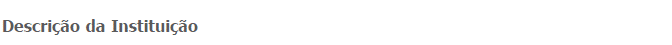 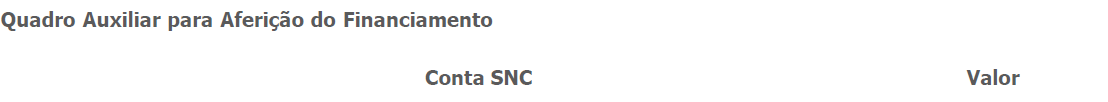 593 - Outras Variações no Capital Próprio – Subsídios						2.592.087,8575 - Subsídios à Exploração (públicos)								9.988.758,227883 - Outros Rendimentos e Ganhos - Imputação de Subsídios para Investimentos				1.056.988,46Classe 7 – Rendimentos									11.368.746,36Somatório (Total classe 7 + 593)								13.960.834,21Somatório (593+75+7883) / Somatório (Total classe 7 + 593)						97,69Contratos Públicos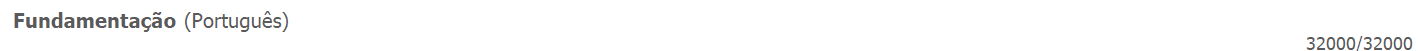 A Comissão Europeia, através da sua comunicação 2014 / C 198/01 relativa ao enquadramento dos auxílios estatais à investigação, ao desenvolvimento e à inovação, atribui um carácter não económico às atividades primárias de organismos de investigação e as infraestruturas de investigação, em particular, a educação pública no âmbito do sistema nacional de ensino, as atividades independentes de I & D e a ampla divulgação dos resultados da investigação e das atividades de transferência de conhecimentos, quando efetuadas pelo organismo ou infraestrutura de investigação (incluindo os respetivos departamentos) ou em conjunto com os mesmos, e, quando todos os lucros destas atividades forem reinvestidos nas atividades primárias das infraestruturas de investigação. As principais atividades do IST-ID abrangem os principais pilares da atividade das modernas instituições de investigação: (i) fornecimento de formação avançada; (Ii) desenvolvimento de atividades de pesquisa, inovação e desenvolvimento tecnológico, como instrumento chave para sustentar e promover a qualidade de seus programas educacionais, incluindo investigação para a solução de desafios societais; E (iii) transferência de conhecimentos científicos e tecnológicos. As contribuições do IST-ID neste projeto serão desenvolvidas integralmente no âmbito das atividades primárias destas instituições, que têm um carácter não económico e, por conseguinte, não se enquadram no regime de auxílios estatais. Assim, o IST-ID pode garantir que o financiamento concedido não se enquadra no regime de auxílios estatais estabelecido no quadro dos auxílios estatais à investigação, desenvolvimento e inovação (2014 / C198 / 01) relativo ao financiamento público de atividades não económicas.Formulário Portugal 2020 Página 4/3